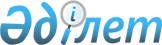 О внесении изменений в некоторые приказы Министра финансов Республики КазахстанПриказ Заместителя Премьер-Министра - Министра финансов Республики Казахстан от 28 декабря 2022 года № 1336. Зарегистрирован в Министерстве юстиции Республики Казахстан 29 декабря 2022 года № 31419
      ПРИКАЗЫВАЮ:
      1. Внести в приказ Министра финансов Республики Казахстан от 29 января 2018 года № 77 "Об утверждении Правил назначения таможенной экспертизы для проведения иной уполномоченной экспертной организацией (экспертом) и Правил привлечения для проведения таможенной экспертизы эксперта (специалиста), не являющегося должностным лицом органов государственных доходов" (зарегистрирован в Реестре государственной регистрации нормативных правовых актов под № 16347) следующие изменения:
      преамбулу изложить в следующей редакции: 
      "В соответствии с пунктом 2 статьи 466 и пунктом 1 статьи 467 Кодекса Республики Казахстан "О таможенном регулировании в Республике Казахстан" ПРИКАЗЫВАЮ:";
      Правила назначения таможенной экспертизы для проведения иной уполномоченной экспертной организацией (экспертом), утвержденные указанным приказом, изложить в новой редакции согласно приложению 1 к настоящему приказу;
      Правила привлечения для проведения таможенной экспертизы эксперта (специалиста), не являющегося должностным лицом органов государственных доходов, утвержденные указанным приказом, изложить в новой редакции согласно приложению 2 к настоящему приказу.
      2. Внести в приказ Министра финансов Республики Казахстан от 19 февраля 2018 года № 229 "Об утверждении Правил изъятия таможенных, транспортных (перевозочных), коммерческих и иных документов, средств идентификации для проведения таможенной экспертизы и формы акта об изъятии документов, средств идентификации документов и товаров" (зарегистрирован в Реестре государственной регистрации нормативных правовых актов под № 16527) следующие изменения:
      преамбулу изложить в следующей редакции:
      "В соответствии с пунктом 10 статьи 471 Кодекса Республики Казахстан "О таможенном регулировании в Республике Казахстан" ПРИКАЗЫВАЮ:";
      Правила изъятия таможенных, транспортных (перевозочных), коммерческих и иных документов, средств идентификации для проведения таможенной экспертизы, утвержденные указанным приказом, изложить в новой редакции согласно приложению 3 к настоящему приказу;
      форму акта об изъятии документов, средств идентификации документов и товаров, утвержденную указанным приказом, изложить в новой редакции согласно приложению 4 к настоящему приказу.
      3. Комитету государственных доходов Министерства финансов Республики Казахстан в установленном законодательством Республики Казахстан порядке обеспечить:
      1) государственную регистрацию настоящего приказа в Министерстве юстиции Республики Казахстан;
      2) размещение настоящего приказа на интернет-ресурсе Министерства финансов Республики Казахстан;
      3) в течение десяти рабочих дней после государственной регистрации настоящего приказа в Министерстве юстиции Республики Казахстан представление в Департамент юридической службы Министерства финансов Республики Казахстан сведений об исполнении мероприятий, предусмотренных подпунктами 1) и 2) настоящего пункта.
      4. Настоящий приказ вводится в действие по истечении десяти календарных дней после дня его первого официального опубликования. Правила назначения таможенной экспертизы для проведения иной уполномоченной экспертной организацией (экспертом) Глава 1. Общие положения
      1. Настоящие Правила назначения таможенной экспертизы для проведения иной уполномоченной экспертной организацией (экспертом) (далее – Правила) разработаны в соответствии с пунктом 2 статьи 466 Кодекса Республики Казахстан "О таможенном регулировании в Республике Казахстан" (далее – Кодекс) и определяют порядок назначения таможенной экспертизы для проведения иной уполномоченной экспертной организацией (экспертом). Глава 2. Порядок назначения таможенной экспертизы для проведения иной уполномоченной экспертной организацией (экспертом)
      2. Таможенная экспертиза назначается в отношении товаров, таможенных, транспортных (перевозочных), коммерческих и иных документов, а также средств идентификации таких товаров и документов. 
      3. Таможенная экспертиза назначается органом государственных доходов. 
      Решение о назначении таможенной экспертизы принимается органом государственных доходов в течение 3 (трех) рабочих дней с момента поступления уведомления от уполномоченного таможенного органа о невозможности привлечения иных уполномоченных экспертных организаций (экспертов).
      4. Выбор иной уполномоченной экспертной организации (эксперта) для проведения таможенной экспертизы осуществляется в соответствии с Законом Республики Казахстан "О государственных закупках". Правила привлечения для проведения таможенной экспертизы эксперта (специалиста), не являющегося должностным лицом органов государственных доходов Глава 1. Общие положения
      1. Настоящие Правила привлечения для проведения таможенной экспертизы эксперта (специалиста), не являющегося должностным лицом органов государственных доходов (далее – Правила), разработаны в соответствии с пунктом 1 статьи 467 Кодекса Республики Казахстан "О таможенном регулировании в Республике Казахстан" (далее – Кодекс) и определяют порядок привлечения эксперта (специалиста), не являющегося должностным лицом органов государственных доходов (далее – эксперт (специалист)) для проведения таможенной экспертизы.
      2. Уполномоченный орган государственных доходов привлекает эксперта (специалиста) для проведения исследований и (или) испытаний при невозможности проведения такой экспертизы таможенными экспертами. Глава 2. Порядок привлечения для проведения таможенной экспертизы эксперта (специалиста), не являющегося должностным лицом органов государственных доходов
      3. Уполномоченный орган государственных доходов в соответствии с Законом Республики Казахстан "О государственных закупках" проводит государственные закупки на предоставление экспертами (специалистами) услуг по проведению исследований и (или) испытаний, с использованием специальных и (или) научных знаний.
      4. По результатам проведенных государственных закупок уполномоченный орган государственных доходов заключает с экспертом (специалистом), признанным победителем государственных закупок, договор в соответствии с приказом Министра финансов Республики Казахстан от 11 декабря 2015 года № 648 "Об утверждении Правил осуществления государственных закупок" (зарегистрирован в Реестре государственной регистрации нормативных правовых актов под № 12590).
      5. Эксперт (специалист) по итогам проведенной таможенной экспертизы составляет заключение в соответствии с требованиями, установленными статьей 469 Кодекса, и направляет уполномоченному органу государственных доходов в течение 1 (одного) рабочего дня со дня его составления.
      6. Расходы на проведение таможенной экспертизы возмещаются согласно пункту 10 статьи 466 Кодекса за счет бюджетных средств в соответствии с бюджетным законодательством Республики Казахстан.
      При выявлении нарушения таможенного законодательства Евразийского экономического союза и (или) Республики Казахстан по результатам проведенной таможенной экспертизы расходы, возникшие в связи с проведением таможенной экспертизы, возмещаются за счет средств лица, в отношении товаров и (или) документов которого проведена таможенная экспертиза. Правила изъятия таможенных транспортных (перевозочных), коммерческих и иных документов, средств идентификации для проведения таможенной экспертизы Глава 1. Общие положения
      1. Настоящие Правила изъятия таможенных, транспортных (перевозочных), коммерческих и иных документов, средств идентификации для проведения таможенной экспертизы (далее ̶ Правила) разработаны в соответствии с пунктом 10 статьи 471 Кодекса Республики Казахстан "О таможенном регулировании в Республике Казахстан" и определяют порядок изъятия таможенных, транспортных (перевозочных), коммерческих и иных документов, средств идентификации для проведения таможенной экспертизы в целях осуществления таможенного контроля за перемещаемыми товарами через таможенную границу Евразийского экономического союза.
      2. Декларанты либо лица, обладающие полномочиями в отношении товаров, или их представители принимают участие и оказывают содействие должностным лицам органов государственных доходов при изъятии таможенных, транспортных (перевозочных), коммерческих и иных документов, средств идентификации (далее – изъятие документов и средств идентификации). Глава 2. Порядок изъятия таможенных, транспортных (перевозочных), коммерческих и иных документов, средств идентификации
      3. При производстве изъятия документов и средств идентификации должностное лицо органа государственных доходов уведомляет в течение 1 (одного) рабочего дня декларанта либо лицо, обладающее полномочиями в отношении товаров, или их представителя о необходимости изъятия документов и средств идентификации.
      При отказе декларанта либо лица, обладающего полномочиями в отношении товаров, или их представителя в предоставлении документов и средств идентификации должностное лицо органа государственных доходов изымает документы и средства идентификации в случаях, предусмотренных подпунктами 1), 2) и 4) пункта 6 статьи 413 Кодекса в присутствии 2 (двух) понятых, а в случае, указанном в подпункте 3 пункта 6 статьи 413 Кодекса – в присутствии представителя назначенного оператора почтовой связи, а при его отсутствии – в присутствии 2 (двух) понятых.
      В качестве понятых привлекаются совершеннолетние, дееспособные граждане, не допускается участие в качестве понятых должностных лиц органов государственных доходов, других государственных органов и работников, учредителей (участников) плательщика.
      4. Изъятие документов и средств идентификации производится должностным лицом органов государственных доходов в присутствии декларанта либо лица, обладающего полномочиями в отношении товаров, или их представителя.
      5. При необходимости использования специальных и (или) научных познаний и применения технических средств при изъятии документов и средств идентификации, такое изъятие проводится с участием таможенного эксперта.
      Основанием для участия таможенного эксперта в изъятии документов и средств идентификации является ходатайство должностного лица органов государственных доходов в уполномоченный орган государственных доходов.
      6. По итогам изъятия документов и средств идентификации составляется акт об изъятии документов, средств идентификации документов и товаров по форме, утвержденной настоящим приказом.
      7. Акт об изъятии документов и средств идентификации составляется в трех экземплярах:
      первый экземпляр остается в органе государственных доходов;
      второй экземпляр вместе с изъятыми документами и средствами идентификации направляется в уполномоченный орган государственных доходов для проведения таможенной экспертизы;
      третий экземпляр подлежит вручению (направлению) декларанту, иному лицу, обладающему полномочиями в отношении товаров, или их представителям, если они установлены.
      8. Документы и средства идентификации, направляемые на таможенную экспертизу, упаковываются и опечатываются.
      Упаковка содержит пояснительные надписи (этикетку).
      На пояснительной надписи указывается:
      дата изъятия документов и средств идентификации;
      наименование и количество изъятых документов и средств идентификации;
      номер и дата акта об изъятии документов и средств идентификации;
      наименование товара по товаросопроводительным документам;
      номер декларации на товары;
      фамилия, имя, отчество (при его наличии) и подпись должностного лица, изъявшего документы и средства идентификации.
      Пояснительная надпись заверяется оттиском личной номерной печати должностного лица либо оттиском печати органов государственных доходов.
      9. Документы и средства идентификации, направляемые на таможенную экспертизу, упаковываются таким образом, чтобы их невозможно было извлечь без нарушения целостности упаковки, с использованием средств идентификации органов государственных доходов.
      10. Орган государственных доходов отправляет изъятые документы и средства идентификации на таможенную экспертизу не позднее 3 (трех) рабочих дней со дня изъятия документов и средств идентификации.
      11. По окончании таможенной экспертизы документы и средства идентификации возвращаются органу государственных доходов, назначившему таможенную экспертизу.
      12. Орган государственных доходов, назначивший таможенную экспертизу, не позднее 3 (трех) рабочих дней со дня получения изъятых документов и средств идентификации от уполномоченного органа государственных доходов, проводившего таможенную экспертизу, информирует лицо, у которого изъяты такие документы и средства идентификации об их возврате. Акт об изъятии документов, средств идентификации документов и товаров
      ____________________________________________________________________(наименование органа государственных доходов)"___" _______________ 20__ года № ___________1.__________________________________________________________________(должность, фамилия, имя, отчество (при его наличии)должностного лица органа государственных доходов, изъявшего документыи средства идентификации)____________________________________________________________________в присутствии: декларанта, иного лица, обладающего полномочиями в отношениитоваров, или их представителей____________________________________________________________________(фамилия, имя, отчество (при его наличии), наименование и номер документа,удостоверяющего личность, место жительства) понятых:____________________________________________________________________(фамилия, имя, отчество (при его наличии), наименование и номер документа,удостоверяющего личность, место жительства)_____________________________________________________________________иных лиц:_____________________________________________________________________(фамилия, имя, отчество (при его наличии), наименование и номер документа,удостоверяющего личность, место жительства) с участием: таможенного (эксперта):__________________________________________________________________________________________________________________________________________(должность, фамилия, инициалы, наименование и номер документа, удостоверяющеголичность, место жительства) в соответствии с пунктом 10 статьи 471 КодексаРеспублики Казахстан "О таможенном регулировании в Республике Казахстан"произвел изъятие документов и средств идентификации из числа__________________________________________________________________________________________________________________________________________(наименование документов и средств идентификации, принадлежащих_______________________________________________________________________________________________________________________________________________________________________________________________________________(указать полное наименование организации, обладающей полномочиями в отношениитоваров, его представителя, местонахождение; для физических лиц –фамилию, имя,отчество (при его наличии), год и место рождения, наименование и номер документа, удостоверяющего личность, место жительства)2. Перед началом изъятия документов и средств идентификации лицам, указанным вразделе 1, должностным лицом органа государственных доходов разъяснено их правоприсутствовать при всех действиях, проводимых при изъятии документов и средствидентификации, и делать заявления, давать пояснения, подлежащие внесению в акт.________________ ______________________________________(подпись) (фамилия, имя, отчество (при его наличии)________________ ______________________________________(подпись) (фамилия, имя, отчество (при его наличии)
      3. По настоящему акту изъяты следующие документы и средства идентификации:
      ____________________________________________________________________(если есть приложение, указать)____________________________________________________________________
      4 Изъятые документы и средства идентификации упакованы:_______________________________________________________________________________________________________________________________________________________________________________________________________________(вид упаковки, пояснительные надписи, заверенные декларантом, иным лицом,обладающим полномочиями в отношении товаров, или их представителями,понятыми, специалистом, таможенным экспертом (экспертом), должностным лицоморгана государственных доходов, производившим изъятие документов и средствидентификации номер пломбы (если применяется при упаковке документов и средствидентификации)
      5. Заявления или замечания присутствующих лиц:________________________________________________________________________________________________________________________________________(указать содержание и фамилию, имя, отчество (при его наличии) лица,сделавшего заявление или замечание, если есть предложение – указать)Акт прочитан. Записано правильно.Понятые:_____________ ____________________________________(подпись) (фамилия, имя, отчество (при его наличии)_____________ ____________________________________(подпись) (фамилия, имя, отчество (при его наличии)Присутствующие (участвующие) лица:_____________ ____________________________________(подпись) (фамилия, имя, отчество (при его наличии)_____________ ____________________________________(подпись) (фамилия, имя, отчество (при его наличии)Акт составил:__________________________________________________(должность, фамилия, имя, отчество (при его наличии)должностного лица органа государственных доходов)__________________________________________________(подпись должностного лица органа государственных доходов,личная номерная печать)Копию настоящего акта получил__________________________________________________(фамилия, имя, отчество (при его наличии)"_____" _____________ 20___года. (дата получения копии акта)
					© 2012. РГП на ПХВ «Институт законодательства и правовой информации Республики Казахстан» Министерства юстиции Республики Казахстан
				
      Исполняющий обязанностиМинистра финансовРеспублики Казахстан 

Е. Биржанов
Приложение 1 к приказу
Исполняющий обязанности
Министра финансов
Республики Казахстан
от 28 декабря 2022 года № 1336Приложение 1 к приказу
Министра финансов
Республики Казахстан
от 29 января 2018 года № 77Приложение 2 к приказу
Исполняющий обязанности
Министра финансов
Республики Казахстан
от 28 декабря 2022 года № 1336Приложение 2 к приказу
Министра финансов
Республики Казахстан
от 29 января 2018 года №77Приложение 3 к приказу
Исполняющий обязанности
Министра финансов
Республики Казахстан
от 28 декабря 2022 года № 1336Приложение 1 к приказу
Министра финансов
Республики Казахстан
от 19 февраля 2018 года № 229Приложение 4 к приказу
Исполняющий обязанности
Министра финансов
Республики Казахстан
от 28 декабря 2022 года № 1336Приложение 2 к приказу
Министра финансов
Республики Казахстан
от 19 февраля 2018 года № 229форма
№ 
Наименование документов и 
средств идентификации
Количество
Примечание